           	T.C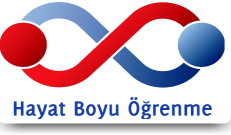 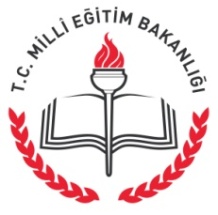      KEMALİYE KAYMAKAMLIĞI                                            KEMALİYE HALK EĞİTİM MERKEZİ VE AKŞAM SANAT OKULU                               201…/ 201… EĞİTİM-ÖĞRETİM YILI KURS AÇMA FORMU  ( KURSİYER LİSTESİ)KURS GÜN VE SAATLERİ (Not: Her ders 45´-Blok 90 dakika’ dır.)ÖĞRETİCİ BİLGİLERİ(Müdürlüğümüzce ve Kurs Öğretmenlerince Yapılacak İşler) Kurs Açma ve Kurs Sonu Evrakları Müdürlüğümüzün Web Sayfasından Çıktısı Alınabilir1- Kurs İsteyen Kurum Kuruluş Üst Yazısı 		2- Kurs Açma Formu kursiyer listeli3- Kursiyerin (Başvuru formu- Öğrenim Durumu Belgesi- Nüfus Cüzdanı Fotokopisi- Veli İzin Belgesi(18 yaşından küçükler için )4-Kurs Açma Görevlendirme Onay Çizelgesi Onaylananlar ( Müd. Yrd. tarafından E Yaygından Kurs giriş kaydı yapılacak) 5- Kurs Yeri Tespit Formu(İlk Müracaatta)6- Kurs Belgesi İçin Ziraat Bankası Merkez Şub.Okul Aile Bir.(0183-47034896-5001)nolu Hesap.No……   TL..Dekont 7- Kurs Başı Tespit Formu İmzalanacak 	8- Ders Defteri 	9-  Kurs Öğretmeni Sözleşmesi  10-Protokol Fotokopisi (Müdürlüğümüzde) 11-Yıllık Plan NOT: Evraklar Halk Eğitim Merkezi Müdürlüğüne Telli Dosya İle Teslim Edilecektir.  NOT.C. KİMLİK NOKURSİYERİN ADI SOYADIÖĞRENİM DURUMUSTATÜSÜÇalışıyor/ÇalışmıyorADRESİTELEFON
(5** *** ** **)1234567891011121314151617181920PazartesiSalıÇarşambaPerşembeCumaCumartesiPazarToplam SaatKurs Günlük Kaç Ders  yapılacakKursun Baş. SaatiKursun Bit. SaatiADI VE SOYADI:  (Öğretmen)  (Çalışan memur/Sigortalı) (Emekli) (Kadrolu) (Kadrosuz Usta Öğretici): .....  (Öğretmen)  (Çalışan memur/Sigortalı) (Emekli) (Kadrolu) (Kadrosuz Usta Öğretici): .....İmza :İmza :Görev Yeri AdresiT.C. Kimlik NumarasıTlf:   Tlf:   Tlf:   Öğrenim Durumu  Bölümü:Bölümü:Bölümü:Kursun Adı Toplam Kurs  Saati :.Kursun Süresi(Müdürlüğümüz Tespit Edecek)Başlama  Tarihi:Kursun Bitiş Tarihi:Kursun Bitiş Tarihi:Kursun Bitiş Tarihi:Kurs  Yerinin  AdresiKurs İsteyen Kurum /Muhtar/Site Yöneticisi:Adı Soyadı:/  Adresi:  / Tlf:İmza /Mühür/Kaşeİmza /Mühür/Kaşe